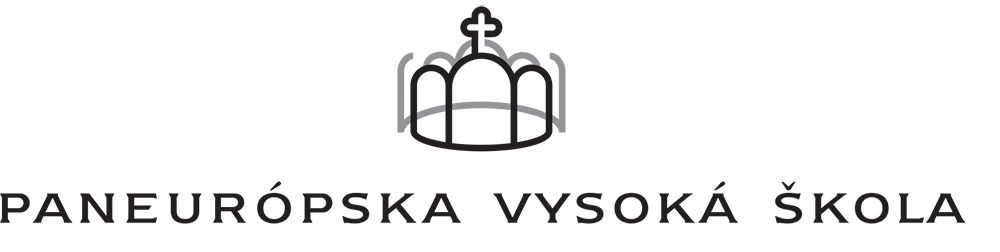 Pracovná pozícia: Sales InternSpoločnosť: SAP Slovensko, s.r.oDruh pracovného pomeru: part timeTermín nástupu: ihnedNa obdobie: doba neurcitaPracovná náplň: podpora Sales a Partner TeamuPožadujeme: student v 2 az 4 rocnikuPonúkame: stabilne zazemie globalnej spolocnosti a moznost rastuAdresa: Mlynske Nivy 16/C, 82109, BratislavaKontakt:  Reka Morvaiova
HR Recruitment Consultant , Early Career Talent Attraction EMEA North and MEE, Global Human Resources
SAP Slovensko s.r.o., Mlynské nivy 16, Twin City C, 821 09 Bratislava, Slovakia
T +421 2582 560 28,  E reka.morvaiova@sap.com 